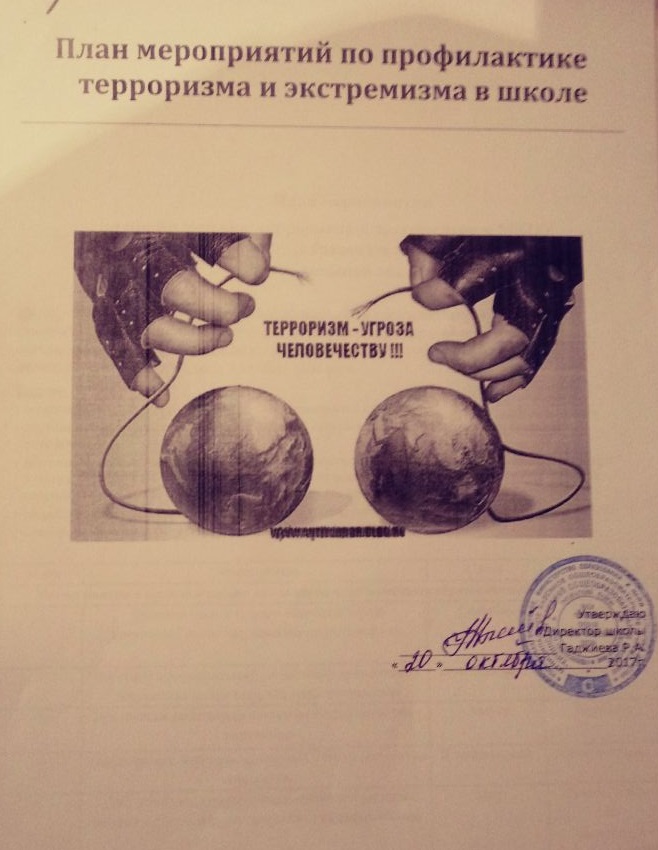 План мероприятий по профилактике  терроризма и экстремизма в МКОУ «Кичинская средняя общеобразовательная школа» на 2017-2018 учебный год Цель - разработка системы мер, направленных на профилактику экстремистских проявлений в детской и подростковой среде, формирование толерантной среды на основе ценностей многонационального общества, культурного самосознания, принципов соблюдения прав и свобод человека. Задачи: воспитание культуры толерантности и межнационального согласия; достижение необходимого уровня правовой культуры как основы толерантного сознания и поведения; формирование в детской и молодежной среде мировоззрения и духовно-нравственной атмосферы этнокультурного взаимоуважения, основанных на принципах уважения прав и свобод человека, стремления к межэтническому миру и согласию, готовности к диалогу; разработка и реализация комплексного плана, направленного на формирование у подрастающего поколения позитивных установок на этническое многообразие.    Что такое экстремизм и терроризм?        В наше время современное российское общество переживает трансформацию системы ценностей, обусловленную модернизацией общественной жизни. Процессы глобализации в экономической, политической, культурной сферах, втягивающие население стран в миграционные потоки разного характера и уровня приводят к усложнению структурных связей конкретных обществ и всего сообщества в целом. Эти факторы в определенной степени стимулируют напряженность в межнациональных отношениях, сопровождающуюся межэтническими конфликтами, и на этой почве начинают появляться различные оппозиционные группы, пытающиеся добиться желаемого для них результата через экстремизм и терроризм.        Для успешного противостояния экстремизму и терроризму, их профилактике в обществе необходимо знать и понимать преступную сущность этих явлений.        Экстремизм - приверженность отдельных лиц, групп, организаций к крайним, радикальным взглядам, позициям и мерам в общественной деятельности.        Экстремизм распространяется как на сферу общественного сознания, общественной психологии, морали, идеологии, так и на отношения между социальными группами (социальный экстремизм), этносами (этнический или национальный экстремизм), общественными объединениями, политическими партиями, государствами (политический экстремизм), конфессиями (религиозный экстремизм).          Экстремизм многообразен, также разнообразны порождающие его мотивы. Основными мотивами являются: материальный, идеологический, желания преобразования и неудовлетворенности реальной ситуацией, власти над людьми, интереса к новому виду активной деятельности, товарищеский, самоутверждения, молодежной романтики, героизма, игровой, привлекательности смертельной опасности. Мотивация правонарушителей существенно отличается от мотивации законопослушных граждан. Мотивацию преступного поведения в экстремистских организациях разделяют на личную и групповую. Нахождение в группе способствует возникновению определенных мотивов поведения, постановке новых целей и уходу от старых. При формировании мотивов и целей экстремистской активности в группе, как правило, происходит обмен мнениями, знаниями, опытом, а также взаимное убеждение и внушение, ускоряющее решимость совершить преступление.              Экстремистской деятельностью (экстремизмом) является: насильственное изменение основ конституционного строя и нарушение целостности Российской Федерации; публичное оправдание терроризма и иная террористическая деятельность; возбуждение социальной, расовой, национальной или религиозной розни; пропаганда исключительности, превосходства либо неполноценности человека по признаку его социальной, расовой, национальной, религиозной или языковой принадлежности или отношения к религии; нарушение прав, свобод и законных интересов человека и гражданина в зависимости от его социальной, расовой, национальной, религиозной или языковой принадлежности или отношения к религии; воспрепятствование осуществлению гражданами их избирательных прав и права на участие в референдуме или нарушение тайны голосования, соединенные с насилием либо угрозой его применения; воспрепятствование законной деятельности государственных органов, органов местного самоуправления, избирательных комиссий, общественных и религиозных объединений или иных организаций, соединенное с насилием либо угрозой его применения; совершение преступлений по мотивам, указанным в пункте "е" части первой статьи 63 Уголовного кодекса Российской Федерации; пропаганда и публичное демонстрирование нацистской атрибутики или символики либо атрибутики или символики, сходных с нацистской атрибутикой или символикой до степени смешения; публичные призывы к осуществлению указанных деяний либо массовое распространение заведомо экстремистских материалов, а равно их изготовление или хранение в целях массового распространения; публичное 	заведомо 	ложное 	обвинение 	лица, 	замещающего государственную должность Российской Федерации или государственную должность субъекта Российской Федерации, в совершении им в период исполнения своих должностных обязанностей деяний, указанных в настоящей статье и являющихся преступлением; организация и подготовка указанных деяний, а также подстрекательство к их осуществлению; финансирование указанных деяний либо иное содействие в их организации, подготовке и осуществлении, в том числе путем предоставления учебной, полиграфической и материально-технической базы, телефонной и иных видов связи или оказания информационных услуг.         Правовые и организационные основы противодействия экстремистской деятельности, ответственность за осуществление экстремистской деятельности определены Федеральным законом Российской Федерации «О противодействии экстремистской деятельности» №114-ФЗ от 25.07.2002 г. В Российской Федерации запрещаются создание и деятельность общественных и религиозных объединений, иных организаций, цели или действия которых направлены на осуществление экстремистской деятельности.        Законом «О противодействии экстремистской деятельности» определено понятие экстремистской организации - это общественное или религиозное объединение либо иная организация, в отношении которых по основаниям, предусмотренным настоящим Федеральным законом, судом принято вступившее в законную силу решение о ликвидации или запрете деятельности в связи с осуществлением экстремистской деятельности.       Экстремистскими материалами признаются предназначенные для обнародования документы либо информация на иных носителях, призывающие к осуществлению экстремистской деятельности либо обосновывающие или оправдывающие необходимость осуществления такой деятельности, в том числе труды руководителей национал-социалистской рабочей партии Германии, фашистской партии Италии, публикации, обосновывающие или оправдывающие национальное и (или) расовое превосходство либо оправдывающие практику совершения военных или иных преступлений, направленных на полное или частичное уничтожение какой-либо этнической, социальной, расовой, национальной или религиозной группы. В сфере противодействия экстремистской деятельности Министерство юстиции Российской Федерации и его территориальные органы осуществляют следующие полномочия: в случае выявления фактов, свидетельствующих о наличии признаков экстремизма в деятельности общественного или религиозного объединения либо иной организации, выносят в адрес данной организации предупреждение в письменной форме о недопустимости такой деятельности; в установленных законом случаях обращается в суд с заявлением о ликвидации общественного или религиозного объединения; при обращении в суд в установленных законом случаях принимают решения о приостановлении или прекращении деятельности общественного или религиозного объединения. Политическая практика экстремизма находит выражение в различных формах экстремистской деятельности, начиная от проявлений, не выходящих за конституционные рамки, и заканчивая такими острыми и общественно опасными формами как мятеж, повстанческая деятельность, терроризм. Терроризм в отечественной юридической литературе рассматривается как крайняя форма проявления экстремизма. Терроризм - сложное социально-политическое и криминальное явление, обусловленное внутренними и внешними противоречиями общественного развития. Уголовный  	кодекс 	Российской 	Федерации 	предусматривает ответственность за терроризм, - то есть совершение взрыва, поджога или иных действий, создающих опасность гибели людей, причинения значительного ущерба либо наступление опасных последствий, если эти действия совершены в целях нарушения общественной безопасности, устрашения населения либо оказания воздействия на принятие решений органами власти, а также угроза свершения указанных действий в тех же целях. В Российской Федерации запрещаются создание и деятельность организаций, цели или действия которых направлены на пропаганду, оправдание и поддержку терроризма или совершение преступлений, предусмотренных статьями 205 - 206, 208, 211, 277 - 280, 282.1, 282.2 и 360 Уголовного кодекса Российской Федерации. Терроризм - представляет собой многоплановую угрозу для жизненно важных интересов личности, общества и государства, одну из наиболее опасных разновидностей политического экстремизма в глобальном и региональном масштабах. По своей социально-политической сущности терроризм представляет собой систематическое, социально или политически мотивированное, идеологически обоснованное применение насилия либо угроз применения такового, посредством которого через устрашение физических лиц осуществляется управление их поведением в выгодном для террористов направлении и достигаются преследуемые террористами цели. Терроризм включает несколько взаимосвязанных элементов: идеологию терроризма (теории, концепции, идейно-политические платформы); террористические структуры (международные и национальные террористические организации, экстремистские - правые и левые, националистические, религиозные и другие общественные организации, структуры организованной преступности и т.п.), а также собственно террористическую практику (террористическую деятельность). Экстремизм и его разновидность терроризм представляют реальную опасность как для международного сообщества в целом, так и для нашего государства в частности. Профилактика террористической и другой экстремистской деятельности включает в себя подготовку и реализацию государством и уполномоченными им органами комплексной системы политических, социально-экономических, информационных, воспитательных, организационных, оперативно-розыскных, правовых, специальных и иных мер, направленных на предупреждение, выявление, пресечение террористической деятельности, минимизацию ее последствий, установление и устранение способствующих ей причин и условий.          Профилактика экстремизма и терроризма - это не только задача государства, но и задача  представителей гражданского общества. Эта работа зависит от четкой позиции политических партий, общественных и религиозных объединений, граждан. В нашей стране профилактика экстремистских проявлений должна рассматриваться как инструмент объединения усилий граждан России в укреплении нашего экономического и политического потенциала. Действия в случае обнаружения подозрительного предмета, который может оказаться самодельным взрывным устройством.  Если Вы обнаружили подозрительный предмет — ни в коем случае не оставляйте этот факт без внимания! Находясь в общественном транспорте, опросите окружающих Вас людей для того, чтобы получить информацию о его хозяине. Если таковой не установлен, немедленно сообщите о находке водителю (машинисту, кондуктору, сотруднику милиции).   При обнаружении подозрительного предмета в подъезде своего дома опросите соседей. Возможно, он принадлежит кому-то из них. Если владелец предмета не установлен — немедленно сообщите о находке в отделение милиции.   При обнаружении подозрительного предмета в учреждении немедленно сообщите о находке его руководителю (в школе - дежурному администратору). Во всех перечисленных случаях:  не трогайте, не вскрывайте и не передвигайте находку;   зафиксируйте время ее обнаружения;   постарайтесь сделать так, чтобы люди отошли как можно дальше от опасной находки;   обязательно дождитесь прибытия оперативно - следственной группы;   - не забывайте, что Вы являетесь основным очевидцем.  Помните!   Внешний вид предмета может скрывать его настоящее назначение. В качестве камуфляжа для взрывных устройств используются обычные сумки, пакеты, свертки, коробки, игрушки и т.п.    Родители!   Вы отвечаете за жизнь и здоровье Ваших детей. Разъясните детям, что любой предмет, найденный на улице или в подъезде, может представлять опасность для их жизни.   Как действовать, если Вы попали в перестрелку?   Если стрельба застала Вас на улице:   сразу же лягте и осмотритесь, выберите ближайшее укрытие и проберитесь к нему, не поднимаясь в полный рост. Укрытием могут служить выступы зданий, памятники, бетонные столбы, бордюры, канавы и т.д. При первой возможности спрячьтесь в подъезде жилого дома, в подземном переходе и дождитесь окончания перестрелки;   примите меры для спасения детей, при необходимости прикройте их своим телом;   - по возможности сообщите о происшедшем сотрудникам милиции.   Если стрельба застала Вас дома, укройтесь в ванной комнате и лягте на пол, т.к. находиться в жилой комнате опасно из-за возможного рикошета.   Как действовать при захвате автобуса (троллейбуса, трамвая) террористами?  Если Вы оказались в захваченном террористами автобусе (троллейбусе, трамвае) старайтесь соблюдать, следующие рекомендации:   не привлекайте к себе внимание террористов, не смотрите им в глаза, снимите ювелирные украшения. Женщинам в мини-юбках желательно прикрыть ноги;   успокойтесь и попытайтесь отвлечься от происходящего, например, начните читать, разгадывать кроссворды;   не передвигайтесь по салону и не открывайте сумки без разрешения террористов;   осмотрите салон, отметьте места возможного укрытия в случае стрельбы;   не реагируйте на провокационное или вызывающее поведение террористов;   если спецслужбы предпримут попытку штурма — немедленно ложитесь на пол между креслами и оставайтесь в таком положении до конца штурма;   после освобождения немедленно покиньте автобус (троллейбус, трамвай), т.к. не исключена возможность предварительного его минирования террористами и взрыва (возгорания).   Как действовать, если Вы оказались в заложниках   Если Вы оказались в заложниках:   не допускайте действий, которые могут спровоцировать нападающих к применению оружия:   - переносите лишения, оскорбления и унижения, не смотрите в глаза преступникам, не ведите себя вызывающе;   не допускайте истерики и паники, выполняйте требования преступников, не возражайте им, не рискуйте своей жизнью и жизнью окружающих;   прежде чем что-либо сделать (сесть, встать, попить, сходить в туалет и т.д.), спросите разрешения у преступников;   если вы ранены, постарайтесь не двигаться. Этим Вы предотвратите дополнительную потерю крови.    В ходе действий спецслужб по освобождению заложников:   лежите на полу лицом вниз, голову закройте руками и не двигайтесь;   держитесь по возможности подальше от проемов дверей, окон;   ни в коем случае не бегите навстречу работникам спецслужб или от них, так как Вас могут принять за преступника.    Действия при получении информации об эвакуации Если информация о начале эвакуации застала Вас в квартире:   возьмите документы, деньги, ценности;   отключите электричество, газ, воду, погасите в печи (камине) огонь;   окажите помощь в эвакуации пожилым и тяжело больным людям;   закройте входную дверь на замок;   возвращайтесь в покинутое помещение только после разрешения ответственных за эвакуацию лиц. № п/п Мероприятие Сроки Ответственные Мероп риятия с педагогическим коллективом, работниками образовательного учреждения Мероп риятия с педагогическим коллективом, работниками образовательного учреждения Мероп риятия с педагогическим коллективом, работниками образовательного учреждения Мероп риятия с педагогическим коллективом, работниками образовательного учреждения 1.  Ознакомление с планом мероприятий по противодействию экстремизма на учебный год. Сентябрь Директор Заместитель директора по ВР 2.  Изучение администрацией, педагогами нормативных документов по противодействию экстремизма В течение года Администрация 3.  Инструктаж работников школы по противодействию терроризму Август Директор 4.  Рассмотрение вопросов, связанных с экстремизмом на совещаниях В течение года Администрация 5. МО классных руководителей «Формы и методы работы с учащимися по профилактике экстремизма» Март Руководитель МО Заместитель директора по ВР 6. Тренинг «Толерантность учителя» Ноябрь Заместитель директора по ВР 7.  Накопление методического материала по противодействию терроризму и экстремизму В течение года Администрация 8.  Распространение памяток, методических инструкций по противодействию терроризму и экстремизму В течение года Администрация 9.  Контроль за пребыванием посторонних лиц на территории и в здании школы Ежедневно Администрация 10.   Дежурство педагогов, членов администрации Ежедневно Администрация 11.   Регулярный, ежедневный обход зданий, помещений Ежедневно Администрация 12.   Обеспечение круглосуточной охраны Ежедневно Администрация 13.   Обновление наглядной профилактической агитации В течение года Администрация 14.   Установка и проверка контент-фильтров в компьютерной сети школы В течение года Регулярно Администрация 15.   Контроль  поступления литературы в библиотеку со списком экстремистских материалов Ежеквартально Библиотекарь 16.   Учебно-тренировочные занятия по информированию и обучению персонала образовательного учреждения и обучающихся навыкам безопасного поведения при угрозе совершения теракта. Ежеквартально Администрация Учитель ОБЖ Ибрагимов И.М. 17.    Обеспечение контроля режима допуска граждан в здание образовательного учреждения, исключение бесконтрольного пребывания посторонних лиц на территории и в здании ОУ.  Постоянно Администрация 18.   Размещение информационных сообщений и материалов по профилактике терроризма, экстремизма на сайте школы. В течение года Администрация 19.   Обеспечение взаимодействия с РОВД во время проведения массовых мероприятий, праздников, утренников, вечеров отдыха В течение года Администрация Мероприятия с обучающимися Мероприятия с обучающимися Мероприятия с обучающимися 1.   Ко Дню солидарности в борьбе с терроризмом. Общешкольный митинг «Трагедия Беслана в наших сердцах» Сентябрь Педагог организатор 2.   Практическая направленность занятий по ОБЖ по мерам безопасности, действиям в экстремальных ситуациях. В течение года Учитель ОБЖ    Ибрагимов И.М.3.   Проведение инструктажей с учащимися «Действия при угрозе теракта» Сентябрь Классные руководители   4.   Проведение инструктажей с учащимися по противодействию терроризму, экстремизму Ноябрь Классные руководители 5.   Распространение памяток, методических инструкций по обеспечению безопасности жизни. В течение года Классные руководители 6.   Реализация школьной комплексно - целевой программы «Здоровье» по здоровьесбережению В течение года Заместитель директора по ВР Османова И.А.   7.   Реализация школьной программы по профилактике безнадзорности и правонарушений «Шаг в будущее» В течение года Заместитель директора по ВР Османова И.А.8.   Проведение мероприятий в рамках месячника  «Безопасность детей на дорогах» Октябрь Заместитель директора по ВР Османова И.А 9.   Проведение мероприятий в рамках « День защиты детей» (по особому плану). Май Педагог организатор  10.   Мероприятия в рамках международного Дня толерантности: Классные часы Выставка литературы по вопросам толерантности в школьной библиотеке Конкурс фоторабот «Мы разные, но мы вместе!» 5-11 Акция « Молодежь  - за мир, против терроризма»; 7-11 кл. Ноябрь Апрель Май Классные руководители Актив школы 11.   Уроки права «Конституция РФ о межэтнических отношениях». Декабрь Учитель истории  Имамгусейнова Н.З.12.   Привлечение работников силовых ведомств к проведению практических занятий с обучающимися Ноябрь Заместитель директора по ВР Османова И.А13.   Изучение на уроках обществознания нормативных документов по противодействию терроризму, экстремизму, этносепаратизму. Октябрь Апрель Учитель обществознания Ибрагимов С .М.14.   Выпуск информационных листов по вопросам противодействия терроризму и экстремизму Апрель Классные руководители  15.   Проведение анкетирования по выявлению скрытого экстремизма в 9-11 классах Ноябрь Заместитель директора по ВР Классные руководители  16.   Проведение профилактических бесед работниками правоохранительных органов по профилактике правонарушений, противодействию терроризму и По особому плану Заместитель директора по ВР Османова И.А.экстремизму. 17.   Проведение выставок в читальном зале «Уроки истории России - путь к толерантности»; « Мир без насилия»; В течение года Библиотекарь   18.   Изучение педагогами и обучающимися инструкций по алгоритму действий в случае обнаружения подозрительных предметов, содержащих опасность для жизни и здоровья окружающих 1 четверть Учитель ОБЖ Ибрагимов И.М.  Мероприятия с родителями Мероприятия с родителями 1.   Проведение родительских всеобучей по данной теме. В течение года Классные руководители 2.   Проведение совместного патрулирования с родителями на территории школы для поддержания правопорядка на территории школы. В течение года Классные руководители 3.   Распространение памяток по обеспечению безопасности детей. В течение года Классные руководители 4.   Рассмотрение на родительских собраниях вопросов, связанных с противодействием терроризму и экстремизму В течение года Рассмотрение на родительских собраниях вопросов, связанных с противодействием терроризму и экстремизму В течение года Классные руководители 